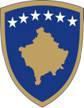 Ministria e Bujqësisë, Pylltarisë dhe Zhvillimit Rural Agjencia për Zhvillimin e BujqësisëMODEL PËR PËRGATITJEN E PLANIT TË BIZNESITpër projektet e përkrahura nga Ministria e Bujqësisë, Pylltarisë dhe Zhvillimit RuralSHËNIM!Ky dokument duhet të respektohet në tërësi. Ky dokument nuk është për t’u plotësuar por është një model si të shkruhet plani i biznesit. Në rast se ekziston ndonjë kapitull që nuk ndërlidhet me projektin tuaj, ju duhet që një gjë të tillë ta cekni brenda kapitullit përkatës.Informata të përgjithshmeEmri i përfituesit (me të dhënat e tij specifike të identifikimit) Për personat fizik:Emri dhe Mbiemri Adresa e plotë NIF:Numri i telefonit Për personat juridik:Emri i ndërmarrjes   Adresa e ndërmarrjesNumri fiskalPronarët e ndërmarrjesPersoni i autorizuar për menaxhim të projektit Numri kontaktues i telefonit1.2 Asetet kryesore në pronësi të aplikuesit: tokë (me specifikim të llojit të pronësisë) , pajisje, makineri, kafshë, etj. – sikur në Regjistrin e fermës.Tabela 1. Asetet e aplikuesitTabela 2. Toka	        Shto rreshta tjerë nëse ka nevojë!Të dhëna për personat e ekonomisë familjare/ndërmarrjesPër persona fizik:Tabela nr. 3. Të dhëna për anëtarët e ekonomisë familjareShto rreshta tjerë nëse ka nevojë!Tabela nr. 4. Pasqyra e prodhimeve kryesore të dy viteve paraprakeShto rreshta tjerë nëse ka nevojë!1.2 Për persona juridikTabela nr. 5. Të dhëna për ndërmarrjenTabela nr. 6. Pasqyra e prodhimeve kryesore të dy viteve paraprakeShto rreshta tjerë nëse ka nevojëPërshkrimi projektitEmërtimi i investimitVendi i projektit (rajoni, komuna dhe fshati)Objektivat,Arsyetimi i nevojës dhe mundësia e investimitDuhet të ceket përputhshmëria mes objektivave të masës dhe objektivave të projektit. Sqarime për objektivat e përgjithshme dhe së paku për njërën prej objektivave te projektit duhet të bëhet paraqitja sipas tabelës në vijim:Tabela 7. Harmonizimi i objektivave të programit me ato të projektitTabela 8. Informata teknike dhe financiare	2.1 Të dhëna lidhur me fuqinë punëtore dhe menaxhimin e projektit2.1.1 Menaxheri teknik juridik (emri, mbiemri, pozita brenda organizatës, studimet relevante dhe përvoja profesionale).............................................................. 2.1.2 Numri i përgjithshëm i punonjësve aktualë ………………………..prej të cilëve............... punëtorë2.1.3 Vlerësimet rreth fuqisë punëtore që do të angazhohet pas zbatimit të projektit………………………..2.1.4  Numri i vendeve të reja të punës të krijuara si rezultat i investimit:........................................Përshkrimi i blerjeve të kryera përmes projektitEmri, numri, vlera, karakteristikat teknike dhe funksionale të makinerisë / pajisjeve / teknologjive / mjeteve të transportit / pajisjeve që do të blihen përmes projektit dhe, nëse është e nevojshme, prezantimi teknik i objekteve ku do të vendosen pajisjet dhe mjetet. Blerjet duhet të bazohen në kapacitetet aktuale dhe /ose të parashikuara të prodhimit.Tabela 9. Përshkrimi i blerjeve/investimeve të kryera përmes projektitShënim: Duhet të ceken karakteristikat teknike të mekanizmit dhe paisjeve për të cilat aplikonKalendari zbatimit (muajt) dhe fazat kryesoreOrari i investimit i shprehur me vlera, muaj dhe aktivitete.Tabela 10. Planifikimi kohor i realizimit të investimeveKapaciteti prodhuesKapaciteti prodhues përveq kapacitetiti në njesi fizike kg/tonë, aplikuesi të paraqes edhe vleren e parashikuar monetare për kapacitetin prodhuaes të planifikuar dhe të harmonizohet me pjesët /kapitujt tjerë ku paraqiten të dhënat finaciare.Duhet të jepet përshkrimi i procesit të prodhimit që aplikohet në investimin e planifikuar. Nëse nuk përshkruhet kapaciteti prodhues dhe procesi i prodhimit, aplikacioni mund të refuzohet.Duhet të jepet përshkrimi i rrjedhës teknologjike të punës që aplikohet në tekonlogjinë e projektit.Furnizimi i tregut / shitjaTabela 12 Furnizuesit potencial të aplikuesitTabela 13. Klientet potencial të aplikuesitSqarim: Aplikuesit duhet ti kenë kontratat me klientët e tyre potencial për shitjen e prodhimit.Konkurrenca dhe strategjia e tregutPërshkrimi i konkurrencës lokale dhe ndërkombëtare. Përshkrimi i strategjisë së tregut.Detaje financiare të investimitTabela 14.Shpenzime të detajuara të pranueshme dhe të papranueshmeRrjedhja e parasë (hyrje-daljet)Parashikimi i hyrjeve dhe daljeve për 3 vjet pas finalizimit të investimit. Aplikuesi duhet të demonstrojë se ekonomia e tij do të jetë fitimprurëse dhe se paratë e gatshme asnjë muaj nuk do të ketë vlerë negative. Aplikuesi duhet pasur parasyshë se si të hyra duhet të deklarohen vetem të hyrat nga shitja e prodhimit si rezultat i zbatimit të projektit ne ket kolone pra mos shkruani të hyra nga burime tjera si psh te hyra nga prodhimet tjera pagesa direkte kredi etj.Gjithashtu gjatë plotësimt te formularit per mbledhjen e trguesve te monitorimit (indikatorit) të keni parasyshë që në kolonen - Lloji i treguesit te pjesa e ndikimit rubrikat:Vlera totale e te hyrave pa zbatim të projketiti te ndikimi te formularit per indikatorët përputhet me vlera totale e të hyrave të parashikimi i shpenzimeve dhe të hyrave pa zbatimin e projektit ne pjesen e kthimit të investimit (K I) dhe Vlera totale e te hyrave me zbatim te projektiti te ndikimi te formulari per indikator të përputhet me vlera totale e të hyrave të parashikimi i shpenzimeve dhe të hyrave nëse zbatohet   projekti ne pjesen e kthimit të investimit (K I). Tabela 15. Rrjedhja e parasë për tri vitet pas investimit (Ju lutemi, shfrytëzojeni tabelën në excel publikuar në webfaqe e AZHB)AsetetData e blerjes/ ndërtimitVlera e blerjes per persona fizik ose gjendja e fundit e bilancit per persona juridikSasia (me copë)1. Objektet – gjithsej1.1 detaje……………..1. n detaje………………2.Pajisje – gjithsej2.1 detaje……………..2. n detaje………………3. KAFSHË3.1 detaje……………..3. n detaje………………4. Të tjera – detajeGJITHSEJNr.Rajoni/Komuna/FshatiSipërfaqja (m²) / lloji i shfrytëzimitStatusi juridik (pronë e aplikuesit, pronë familjare apo e marrë me qira)1NNr.Emri dhe mbiemriVitii lindjesGjinia (M/F)Profesioni/ vendi i punësTë ardhurat (€)1234567NrProdukti/ shërbimiNjësiaVitiVitiVitiVitiVitiVitiVitiNrProdukti/ shërbimiNjësia2020202020202021202120212021SasiaÇmimiVleraVleraSasiaÇmimiVlera12345GjithsejGjithsejNr.Pronarët(emri & mbiemri)%e akcioneveAktivitetet e ndërmarrjesQarkullimi në vitin 2020Qarkullimi në vitin 2021123NrNjësiaVitiProdukti/ shërbimi2020202020202021202120211SasiaÇmimiVleraSasiaÇmimiVlera23456GjithsejGjithsejObjektivat e përgjithshme dhe specifikeObjektivat e projektit (Shkruaj„x”	në katrorin pranë objektivit të arritur)Përshkrimi se si projekti synon që të arrijë objektivat	(shkruaj brenda katrorëve të kësaj kolone paralel me objektivin e nën/masësAftësia konkurueseSë paku një prej objektivave specifike në vijim:Objektiva specifike të masës dhe nënmasësHartuesi i projektit i merr objektivat e masës dhenënmasës  nga  Programi  dhe  i  paraqet  në  këtëkolonëObjektivat e projektit Shkruaj „x” në katrorin pranë objektivit të arritur)Objektivat e projektit Shkruaj „x” në katrorin pranë objektivit të arritur)Pershkrimi se si projekti synon që të arrije objektivat (shkruaj brenda katrorëve të kësaj kolone paralel me objektivin e nën/masësProjekti është në linjë me potencialin e zonës (obligative)Objektivat  teknike  (së  paku  një  prej  tëposhtë shënuarave janë të obligueshme):Shpërndarja e mjeteve dhe pajisjeve që mundtë ndikojnë në rritjen e prodhimit të punës,përmiresimin   e   kualitetit   të   produktevebujqesore, futja në përdorim e teknologjive tëreja dhe permiresimi i kushteve të punës;Ndërtimi	dhe	modernizimi	i	objekteveprodhuese  të cilat sigurojnë standarde më tëmira;Indikatori financiar (obligativ):Kthimi i investimeve ështe koha e nevojshmeqë fitimi neto shtesë të mbuloj shpenzimet einvestimit (**shitja shtesë - shpenzimet shtesëtë lidhura me investimin)***Duhet të bëhet nje paraqitje ku theksohetsaktësisht se për sa kohë duhet të përfundojkthimi i investimit.Duhet të merren parasysh vetëm investimetqë  në  mënyrë direkte  gjenerojnë  të  hyrashtesë (si p.sh. traktor, apo ndonjë mjet për mjelje por jo shtallë apo depo e plehut etj.);**Ne rast të pemishteve të reja, vreshtave të rrushit ose pemëve të buta vlera shtesë e shitjes duhet të llogaritet për at      137 vit kurbimët fillojnëtë japin rendimente maksimale;*** paraqitja duhet të mbeshtetet në të ardhurat dhe shpenzimet dhe të paraqiten në tabelën 11.shtesë (si p.sh. traktor, apo ndonjë mjet për mjelje por jo shtallë apo depo e plehut etj.);**Ne rast të pemishteve të reja, vreshtave të rrushit ose pemëve të buta vlera shtesë e shitjes duhet të llogaritet për at      137 vit kurbimët fillojnëtë japin rendimente maksimale;*** paraqitja duhet të mbeshtetet në të ardhurat dhe shpenzimet dhe të paraqiten në tabelën 11.Nr.Emri / lloji i pajisjeve / makinerisë/shërbimeve etj.Njësitë (m², ditë pune, kg, etj.)Vlera pa TVShTVShGjithsej vlera me TVShPërqindia e përkrahjes publikeGJITHSEJLloji   i   investimit   dhe kostoja totale (euro)Viti (p.sh.: 2022)Viti (p.sh.: 2022)Viti (p.sh.: 2022)Lloji   i   investimit   dhe kostoja totale (euro)Muaji 1Muaji 2Muaji 3p.sh. përgatitja e tokës5,000p.sh. mbjellja e fidaneve15,000p.sh.  sistemi mbajtës8,000P.sh. Panele solareEmri i furnizuesit me lëndet e para/produktet / shërbimet (kur furnitori është vendor të vendoset shenja „V” pas emrit)AdresaProdukti furnizues dhe shuma e përafërtVlera e llogaritur% nga shpërndarja totale12NKlientet potencial të aplikuesitKlientet potencial të aplikuesitKlientet potencial të aplikuesitKlientet potencial të aplikuesitNr.Klienti (Emri dhe adresa) kur blerësi është vendor të vendoset shenja „V” pas emritVlera% e shitjes12NShpenzimet e pranueshmeNdihma publikeBashkë-fiancimi privat (euro)TotaliInvestimet e pranueshme...Shpenzimet administrative (për shembull: planin e biznesit)Investimet e papranueshmeTOTALI